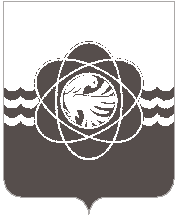 46 сессии четвёртого созываот 28.11.2017  № 391Об  утверждении «Плана приватизацииимущества, находящегося в муниципальной собственности муниципального образования«город Десногорск» Смоленской области на 2018 годРассмотрев План приватизации имущества, находящегося в муниципальной собственности муниципального образования «город Десногорск» Смоленской области на 2018 год, представленный Администрацией муниципального образования «город Десногорск» Смоленской области, в соответствии со ст.26 Устава муниципального образования «город Десногорск» Смоленской области, учитывая рекомендации постоянной депутатской комиссии планово-бюджетной, по налогам, финансам и инвестиционной деятельности, Десногорский городской СоветР Е Ш И Л:1. Утвердить План приватизации имущества, находящегося в муниципальной собственности муниципального образования «город Десногорск» Смоленской области, на 2018 год согласно приложению.2. Настоящее    решение   вступает  в  силу  с  момента опубликования в газете«Десна».УТВЕРЖДЕН:                                                                                                                      решением Десногорского                                                                                                           городского Совета                                                                                                             от 28.11.2017 № 391ПЛАН ПРИВАТИЗАЦИИимущества  муниципальной собственности муниципального образования «город Десногорск» Смоленской области  на 2018 годПлан приватизации имущества муниципальной собственности муниципального образования «город Десногорск» Смоленской области на 2018 год (далее план приватизации) разработан в соответствии с Федеральным законом от 21.12.2001 №178-ФЗ «О приватизации государственного и муниципального имущества», Федеральным законом от 06.10.2003 №131-ФЗ (ред. от 07.05.2009) «Об общих принципах организации местного самоуправления в Российской Федерации», Положением о порядке планирования приватизации муниципального имущества муниципального образования «город Десногорск» Смоленской области, утвержденным Решением Десногорского городского Совета от 22.03.2016 №190 и  Положением о порядке и условиях приватизации муниципального имущества, находящегося в собственности муниципального образования «город Десногорск» Смоленской области», утвержденным Решением Десногорского городского Совета от 22.03.2016 №190. План приватизации муниципального имущества содержит Перечень муниципального имущества, работу по приватизации которых планируется проводить в 2018 году, его характеристики и предполагаемые сроки приватизации.ПЕРЕЧЕНЬимущества, находящегося в муниципальной собственности муниципального образования  «город Десногорск» Смоленской области и планируемого к приватизации в 2018 годуИ.о. Председателя Десногорского городского Совета                                                                    С.А.ГайдайчукГлава муниципального образования «город Десногорск» Смоленской области                                              А.Н. Шубин №Наименование имуществаи его характеристикиБалансовая/ остаточная стоимостьимущества на 01.10.2017тыс. руб. или оценочная.Предпола-гаемыйсрок приватиза-цииСпособ приватиза-цииПримечание1234561Незавершенное строительством здание Текстильной (трикотажной) фабрики с земельным участком под ним3 459,6 / (будет заказана рыночная оценка)IV кварталоткрытый аукционв соответствии с Федеральным законом от 21.12.2001 №178-ФЗ «О приватизации государственного и муниципального имущества»